We want your memories! As part of an ongoing project, the Heanor & District Local History Society wants to hear from YOU.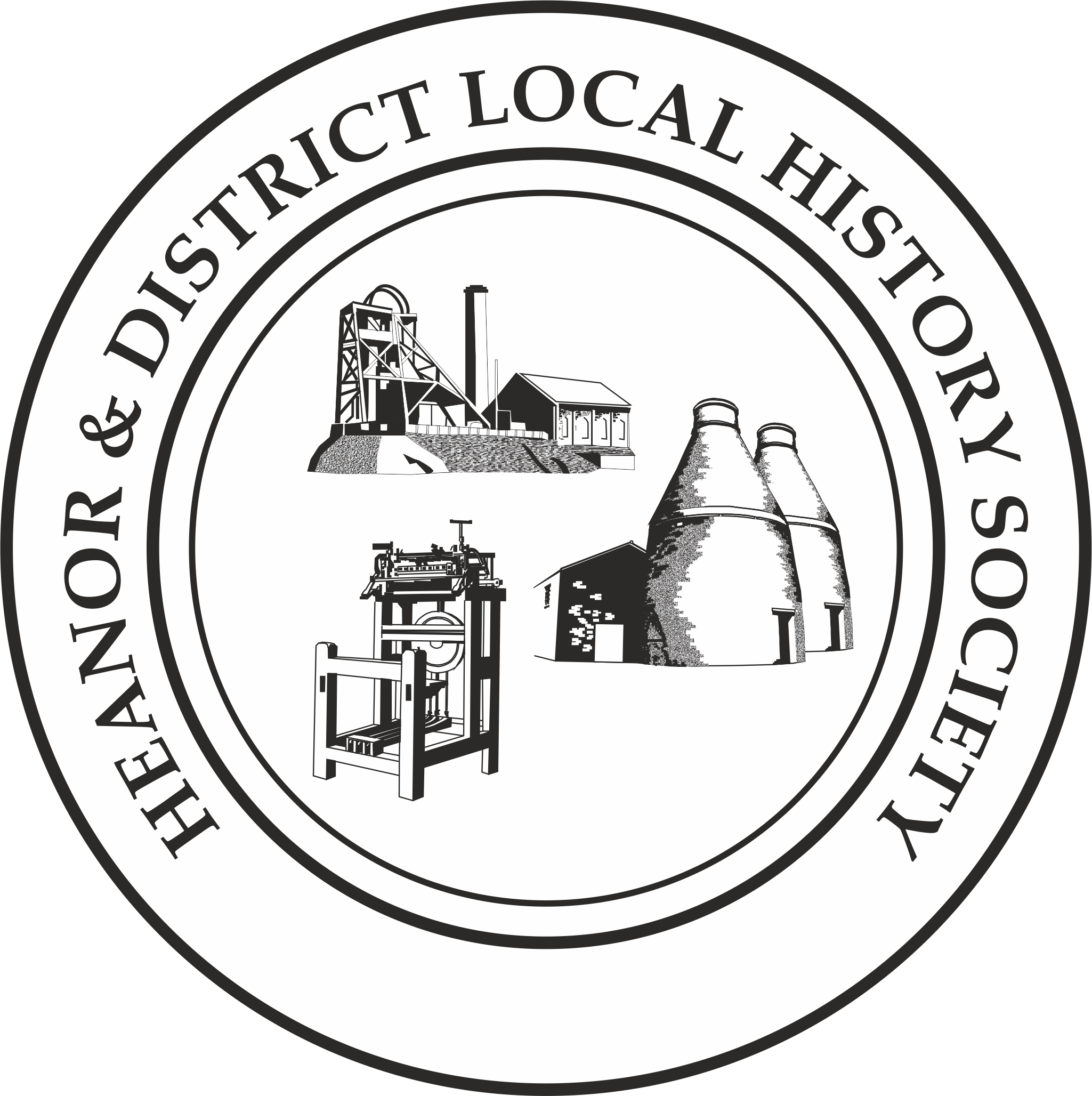 This month’s topic is: Child’s PlayIf you normally attend our meetings, just fill in the form and hand it back at the next meeting.If you don’t attend our meetings, then you can send us an email with the information (mail@heanorhistory.org.uk), or post the form to 12 Walton Court, West Hallam, Ilkeston, DE7 6NS.We would rather that you didn’t send us information anonymously, but nobody’s name will be published unless you have specifically given us permission to do so. In particular, we WILL NOT publish anything which is of a personal or potentially sensitive nature.NameAddressAddressTelephoneTelephoneTelephoneEmail addressEmail addressEmail addressAre you willing for us to include your name if we publish your memories?Are you willing for us to include your name if we publish your memories?Yes / NoWould you be prepared to discuss this or related information further?Would you be prepared to discuss this or related information further?Yes / NoIn this questionnaire, we would like you to think back to the local recreation ground or other playground which you used when you were young.The questions are specifically about playgrounds, i.e. the things you played on. There will hopefully be a further questionnaire about street games in the future.In this questionnaire, we would like you to think back to the local recreation ground or other playground which you used when you were young.The questions are specifically about playgrounds, i.e. the things you played on. There will hopefully be a further questionnaire about street games in the future.Roughly what period are you remembering (year/decade)?Which play/recreation ground are you remembering. (If it is no longer there, then please describe its location.)What was your favourite item of play equipment? Why this one?What other play equipment was there? Please describe any item which you no longer see on recreation grounds.Was there also room for team sports here? If so, what were the facilities?Can you remember any accidents taking place on the “rec”? What happened?What are your views about the equipment you see on recreation grounds today?Please use a separate sheet if necessary. Thank youPlease use a separate sheet if necessary. Thank you